Publicado en Madrid el 07/02/2019 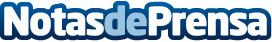 Fisioserv explica cómo la fisioterapia puede mejorar las relaciones íntimasExisten estudios que avalan que la fisioterapia puede mejorar los problemas o la disfunción sexual, haciendo referencia este último concepto a las alteraciones en la actividad sexual, tales como el deseo, la excitación o el orgasmo. Al hilo del Día Europeo de la Salud Sexual, que se celebra cada 14 de febrero, Fisioserv, la primera clínica de fisioterapia a domicilio, cuenta cómo puede ayudar la fisioterapia a mejorar las relaciones íntimasDatos de contacto:Fisioserv639668965Nota de prensa publicada en: https://www.notasdeprensa.es/fisioserv-explica-como-la-fisioterapia-puede_1 Categorias: Medicina Madrid Medicina alternativa http://www.notasdeprensa.es